Tip Calcultor TutorialLab descriptionThe objective of this lab today was to get to know in a practical way the theory we are learning about Python. I was given some instructions and I had to type the variables and the values assigned to it on the script.py page.The variables are meal, tax, tip.The use of variables and their values allow me to make use of mathematical operations and get a desired result.For example I want to know the total of my meal at the restaurant. I indicate the sum of the variables and it will display the result.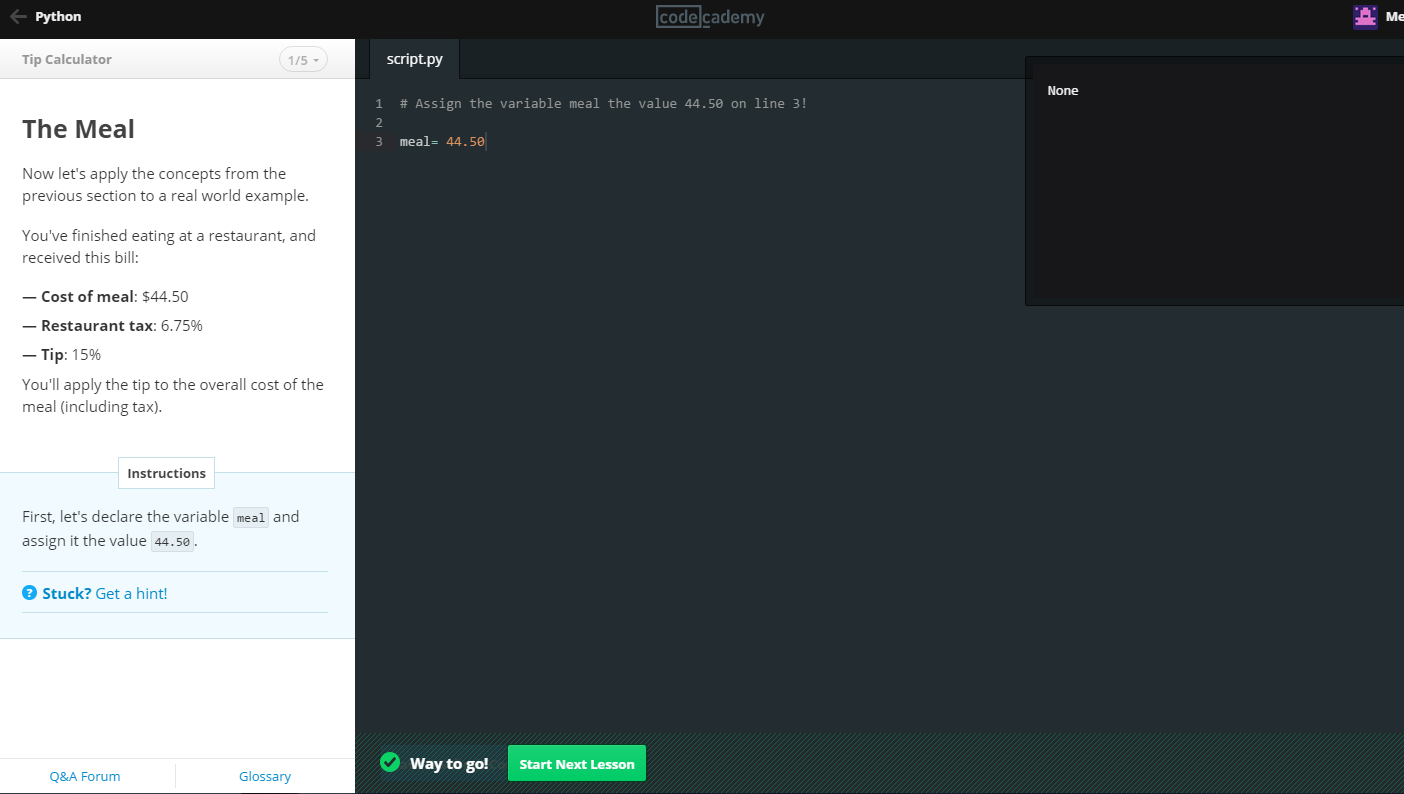 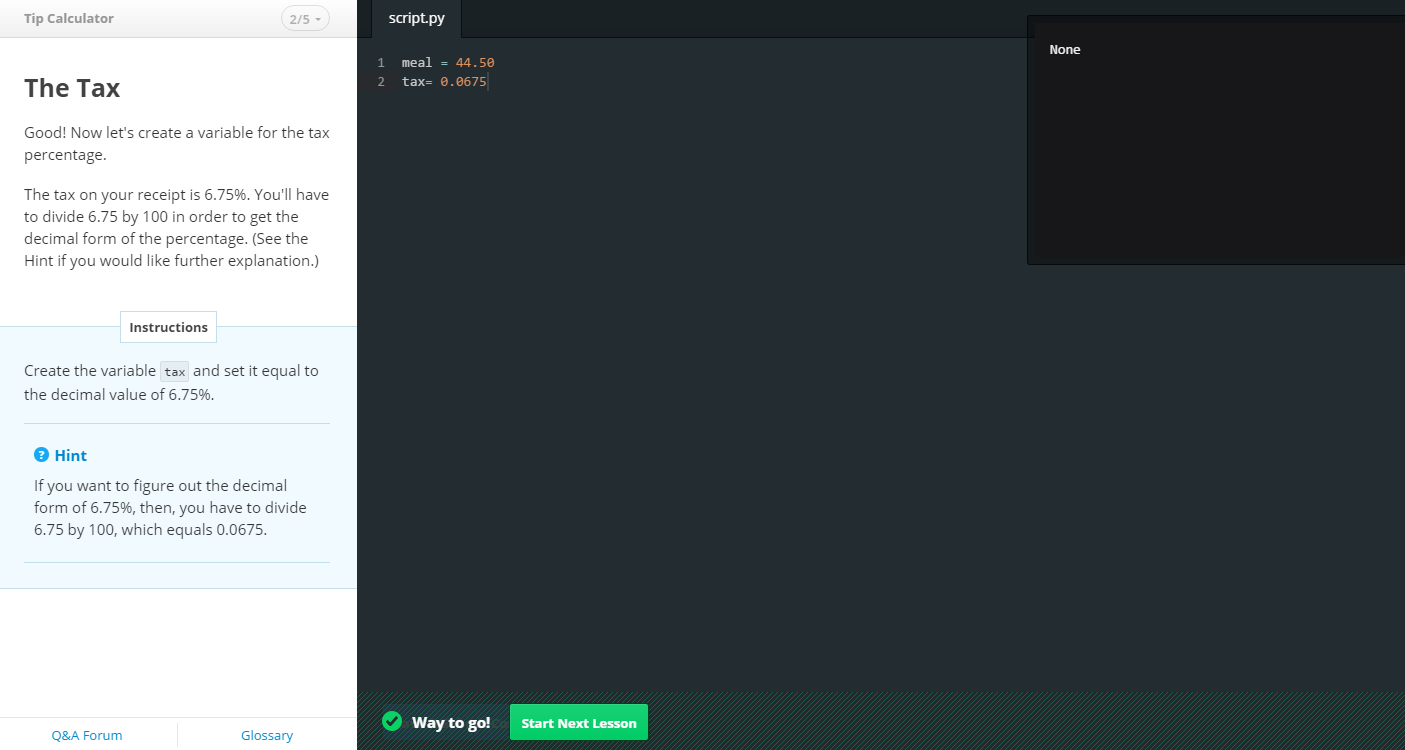 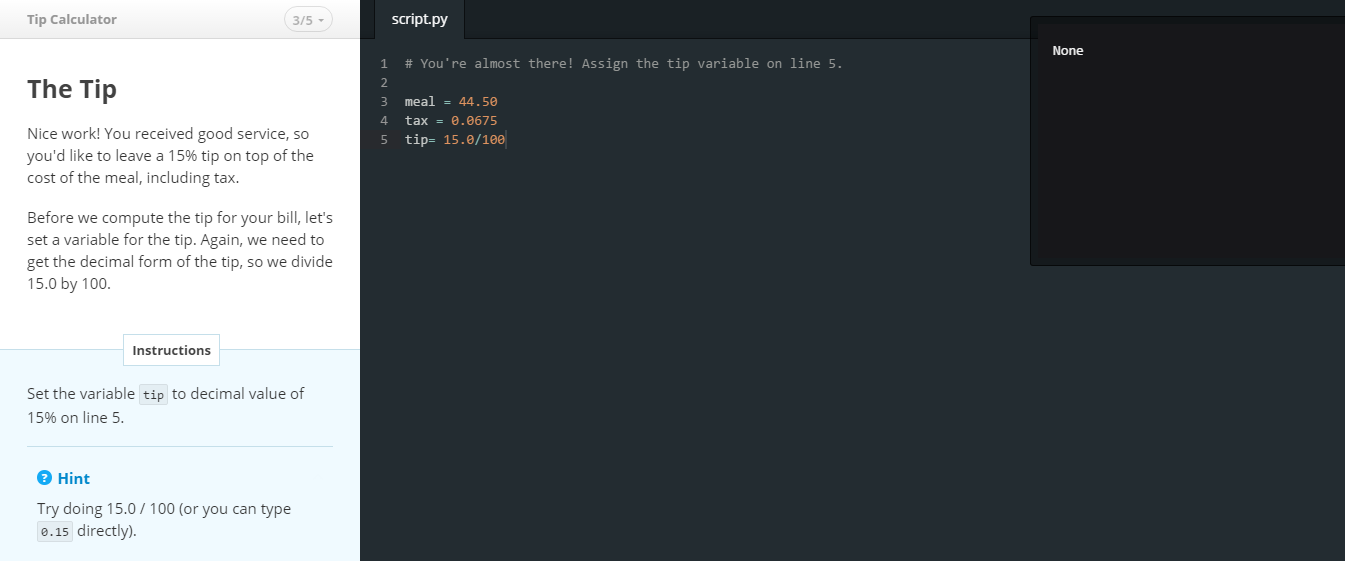 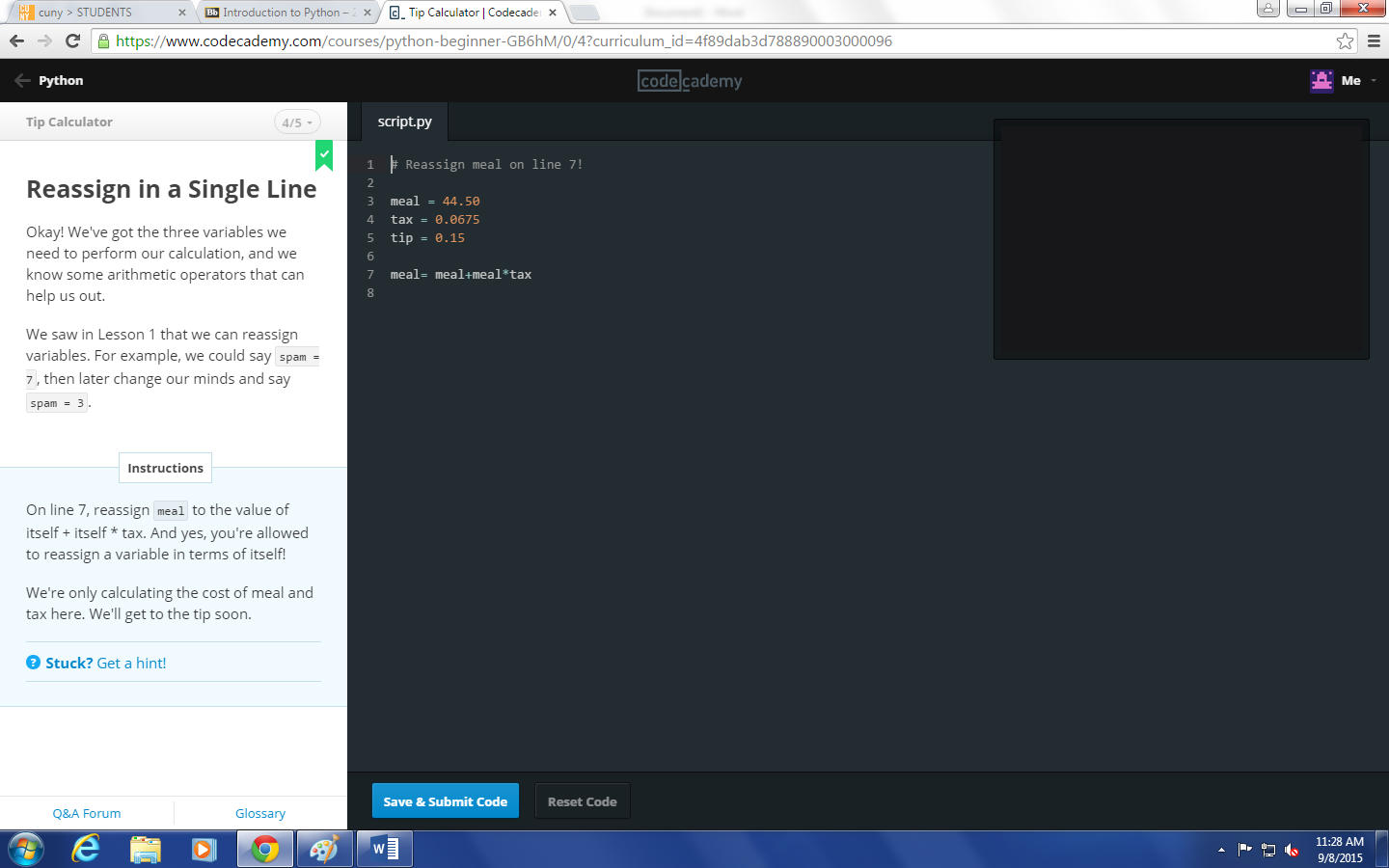 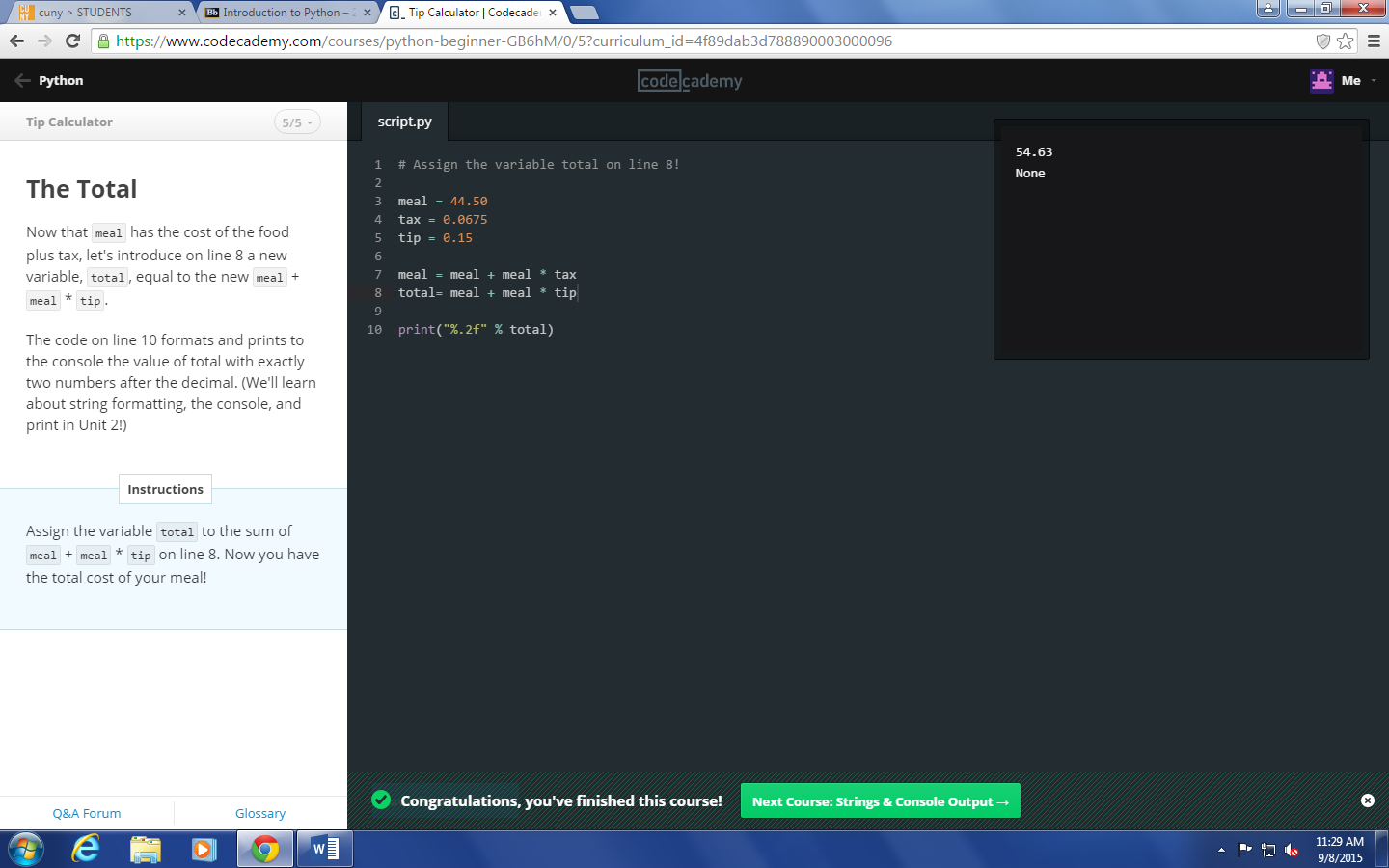 